Рекомендации по информированию о памятных датахна страницах сайтовРазмещение баннера проекта на главной странице сайта со ссылкой на страницу проекта на федеральном портале ИСТОРИЯ.РФhttp://rvio.histrf.ru/activities/projects/item-1141 Баннеры можно скачать тут. Или по ссылке: https://cloud.mail.ru/public/C4AU/pZo3udYAR 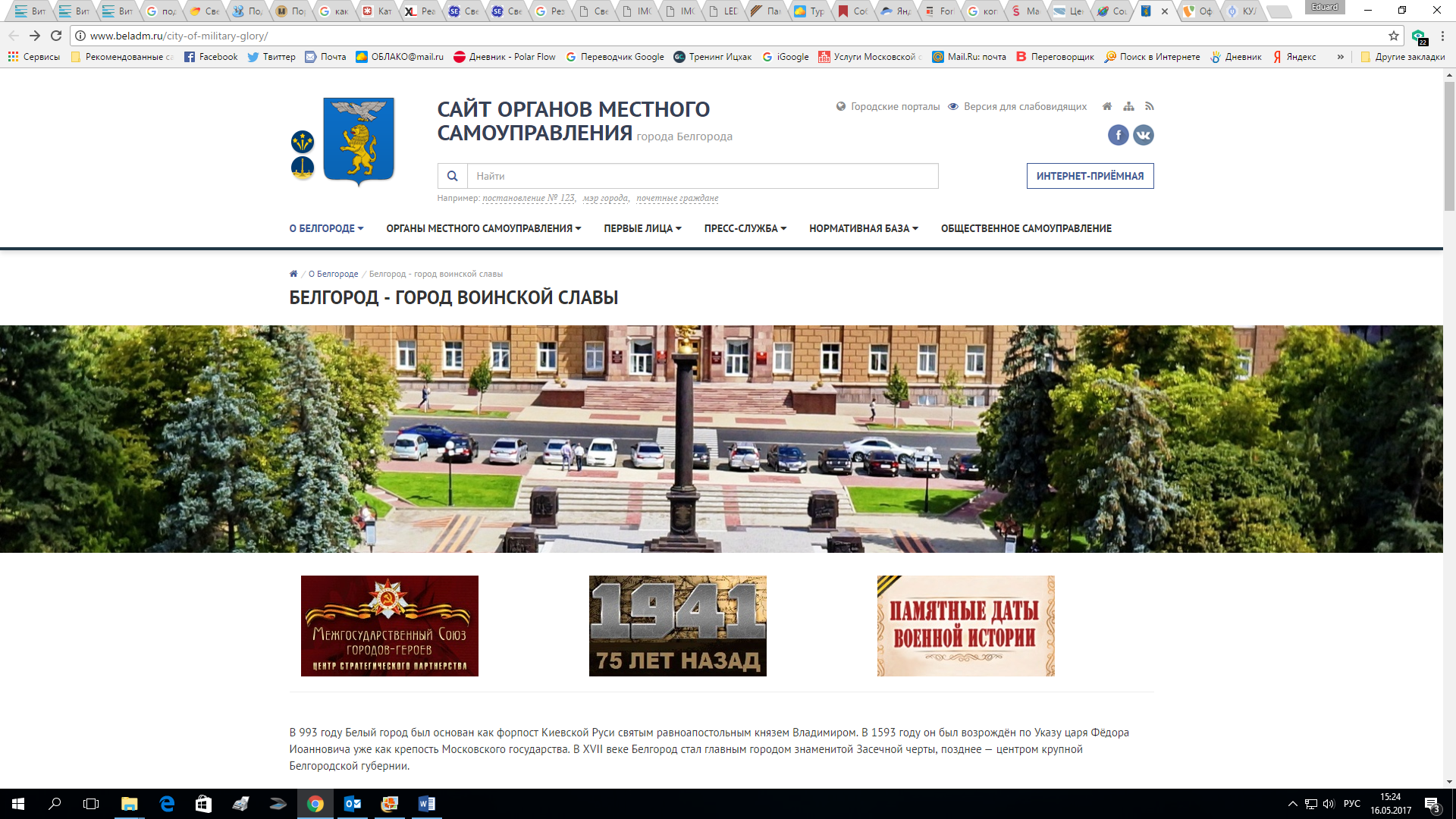 Размещение информации в новостной ленте с использованием ссылок на статьи и ролики, выложенные на видеоканалах в YouTube и на Яндекс.Ссылки на статьи и ролики находятся в календаре 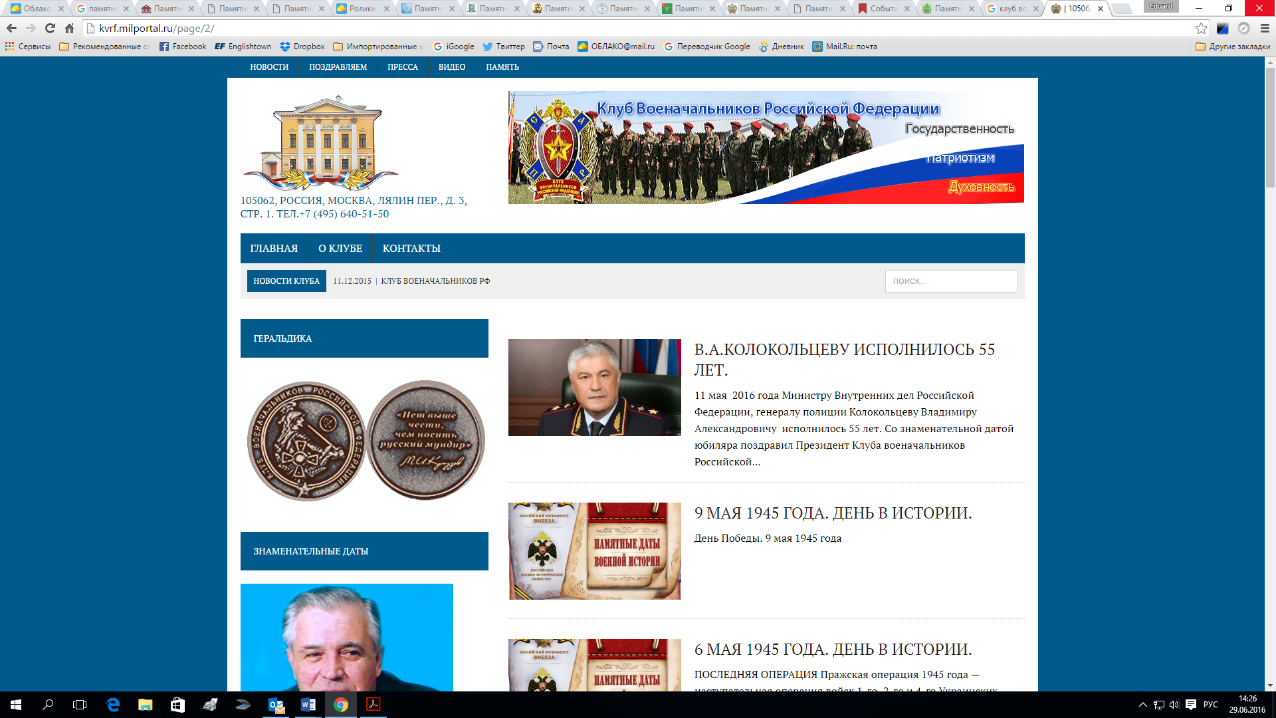 Размещение календаря памятных дат на сайте в тематическом разделе сайтов:Иконки для оформления можно скачать тут.Или по ссылке: https://cloud.mail.ru/public/C4AU/pZo3udYAR 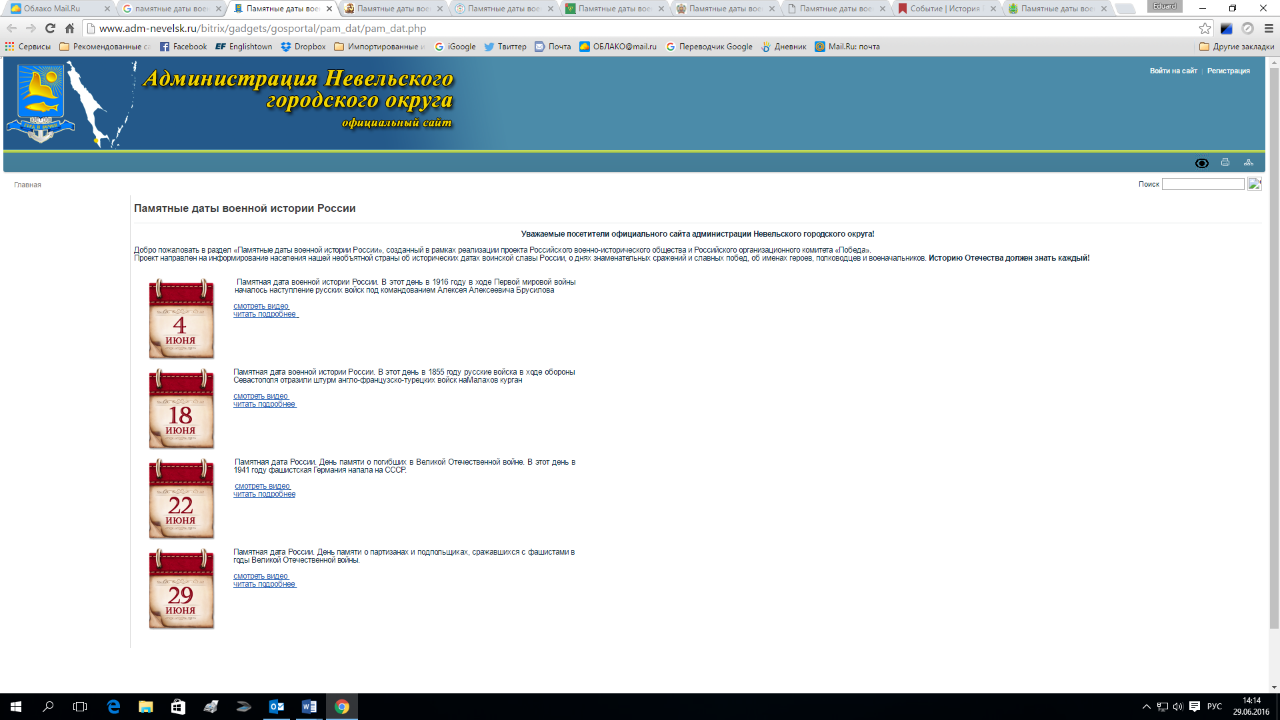 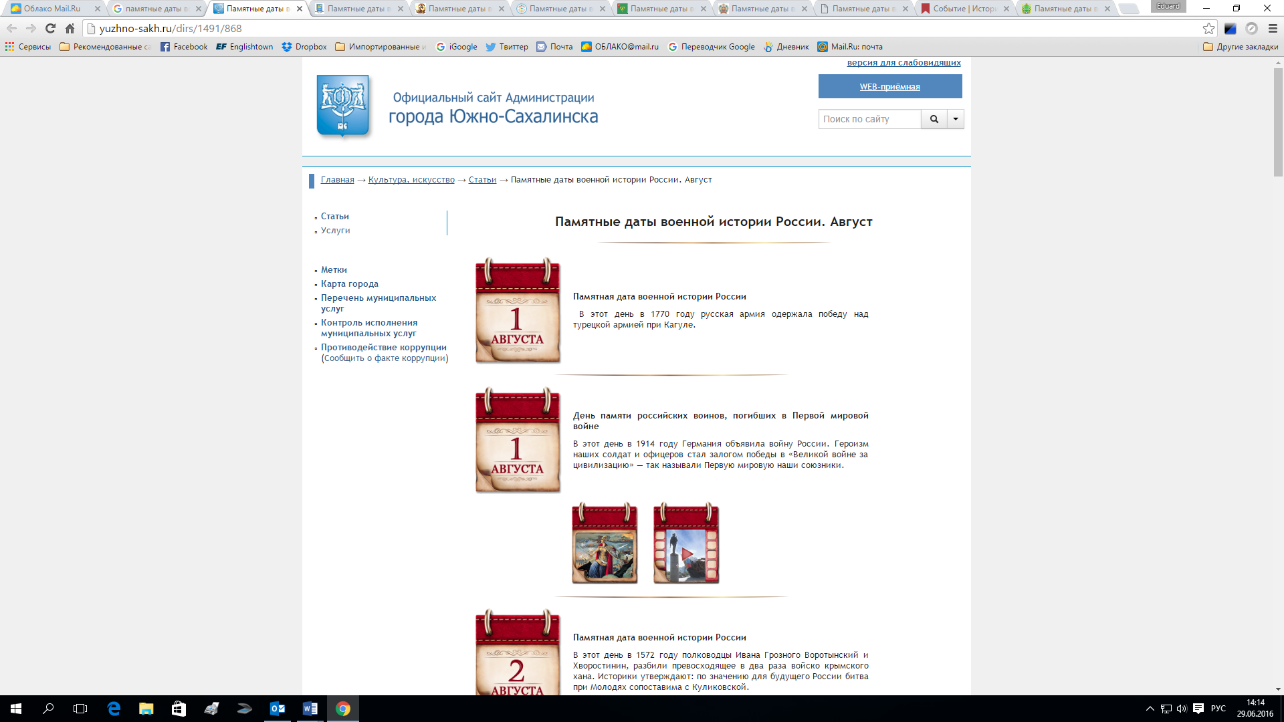 Размещение роликов о памятных датах на собственных видеоканалах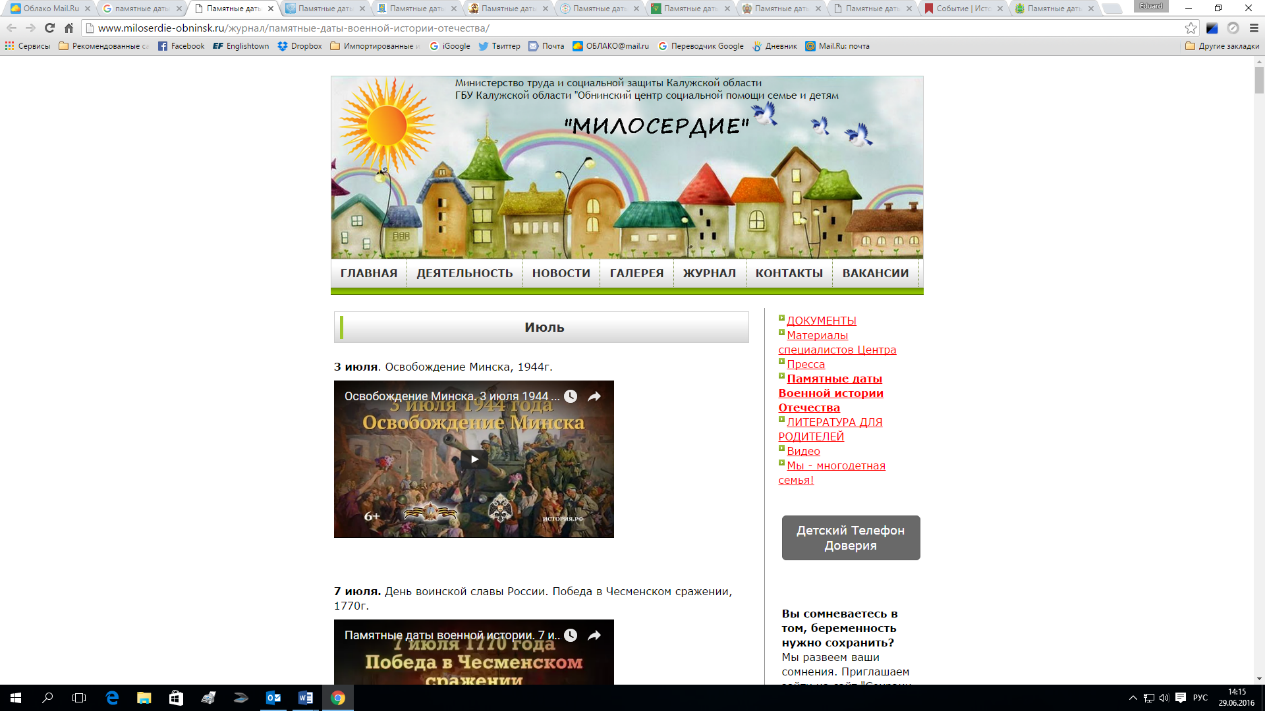 Все необходимые материалы (статьи, аудио, видеоролики, баннеры, календарь, макеты плакатов) можно скачать по ссылке:https://cloud.mail.ru/public/DwYD/W4cFNihKR запасная ссылка:https://cloud.mail.ru/public/KTGU/u4fKJ4Luu При использовании печатных материалов указывайте источник: ИСТОРИЯ.РФПолучить дополнительную информацию можно:по электронной почте: memory_date@mail.ru по телефону: +7 (964) 647-57-91